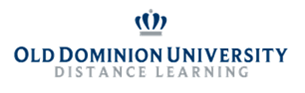 You are cordially invited to a Faculty/Staff Reception in honor of Distance Learning Site Directors Wednesday, September 25th 4:15 P.M. until 6 P.M.  Baron & Ellin Art Galleries4509 Monarch Way Norfolk, Virginia Please join us as Distance Learning embarks upon New Horizons!Open to ALL Old Dominion University Faculty & Staff Please R.S.V.P by Friday, September 20th 